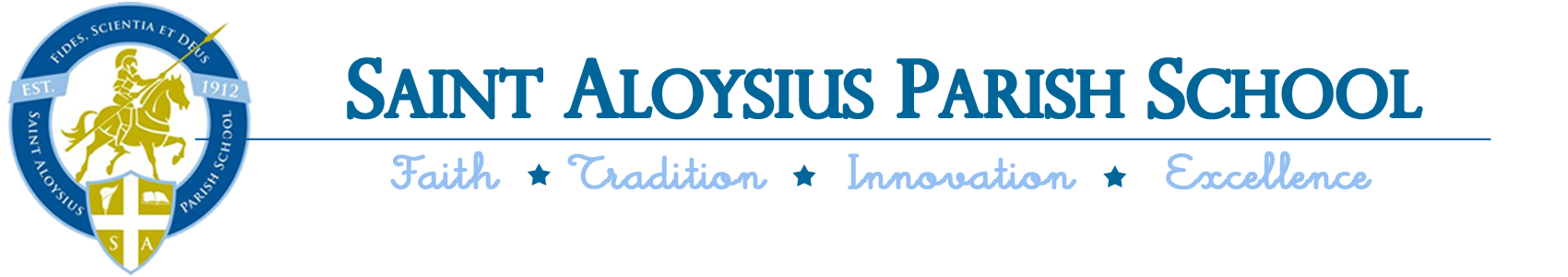 PreK-3 Supply ListMrs. Haldeman’s ClassWhat to Bring:Please have a backpack or bag (labeled with their name) for them to carry to school each day. All school supplies and learning materials are provided. We do ask that each child bring the following items:·      A family photo (We will hang this on their locker—NO frame needed)·      2 small individual photos, for projects·      Roll of Paper Towels·      Tissues·      Container of anti- bacterial wipes·      An extra set of clothes (Will be switched out during the seasons)·      A blanket and pillow in a bag labeled with their name for rest time.Please bring these items to the Open House